 https://www.sciencedirect.com/science/article/abs/pii/B9780323917674000148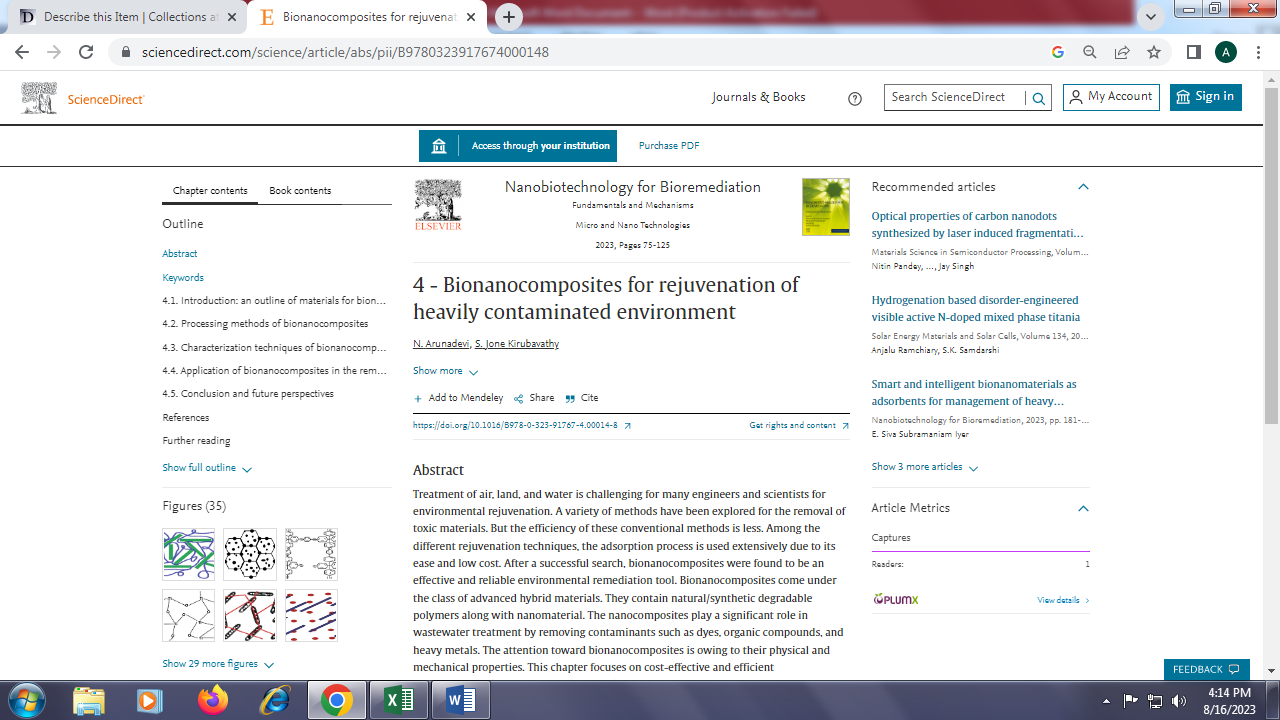 